В рамках краевого межведомственного проекта «Позитивное материнство» 25 мая в Центральной  библиотеке прошла встреча студенток КГА ПОУ «ПТК» г.Дальнереченска с психологом КГБУСО «Дальнереченский социально-реабилитационный центр для несовершеннолетних «Надежда» Т.А.Волобуевой. Татьяна Александровна побеседовала с девушками, рассказала о важности сохранения женского здоровья и  осознанного материнства, об основном предназначении женщины, ее жизненных приоритетах. Так же состоялся диалог  о любви, о потребностях женщины в семье, об определениях сожительства и гражданского брака и о многом другом. После мероприятия студентки не расходились, заполнили анкеты, задали вопросы Татьяне Александровне, которая поделилась номером своего телефона и предложила по желанию психологическую поддержку.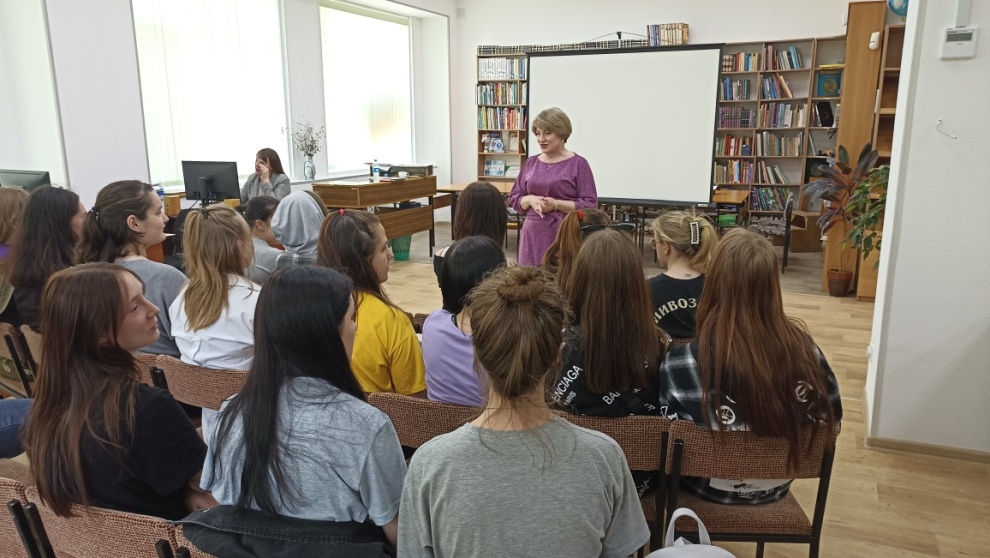 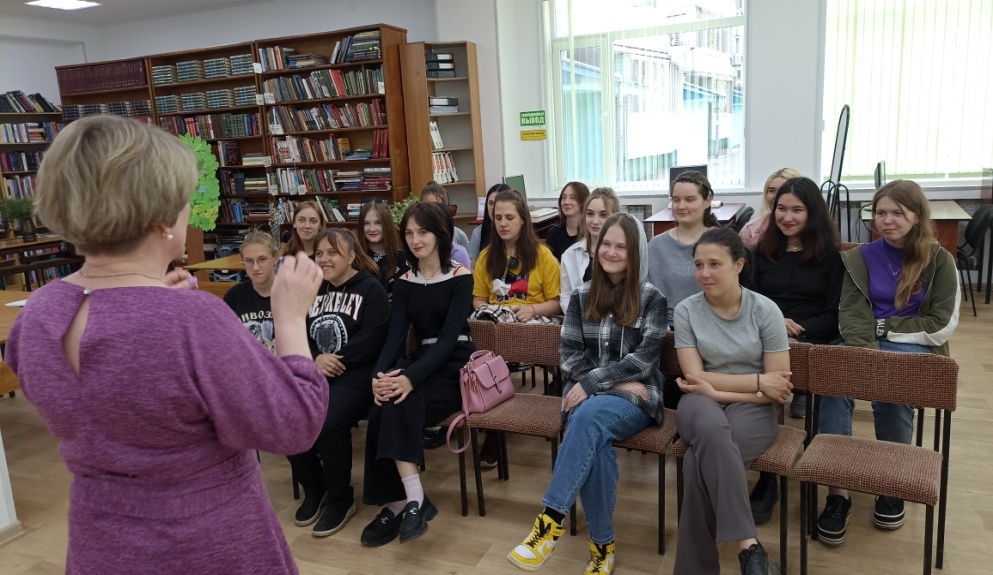 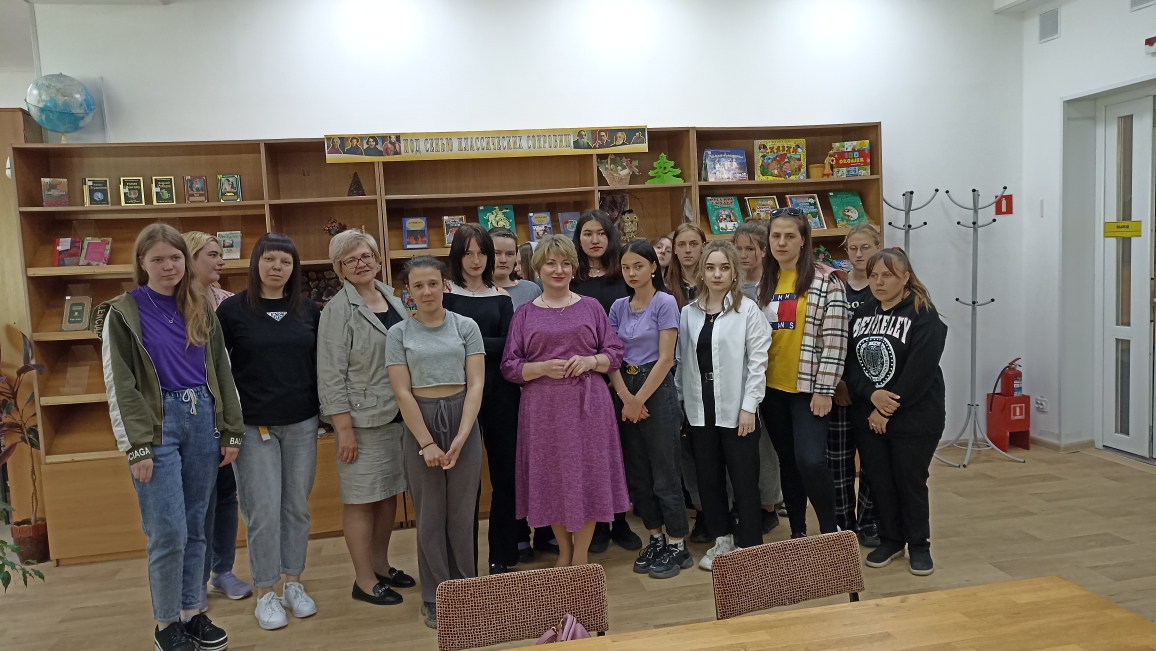 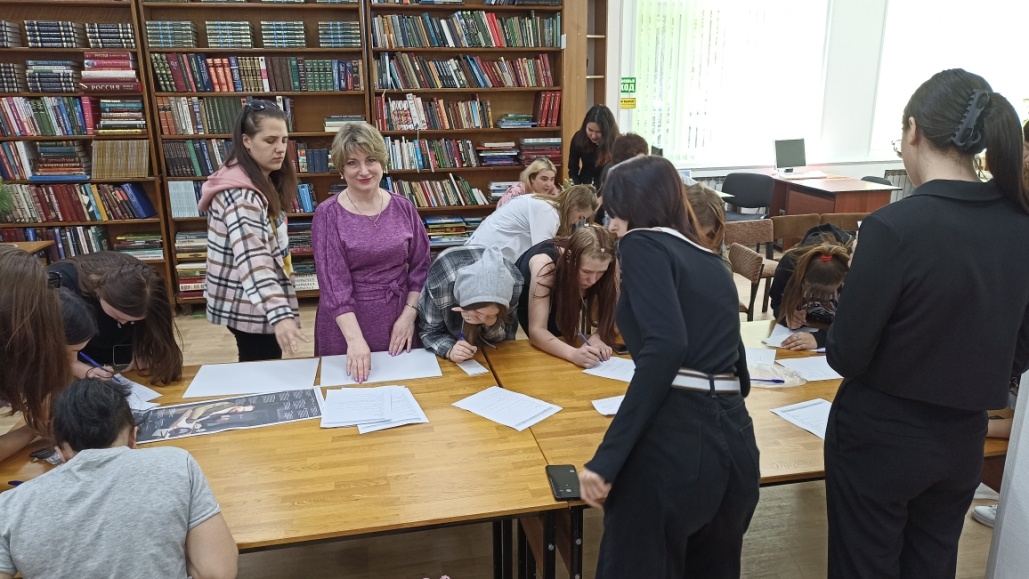 В Общероссийский День библиотек, 27 мая стартовал интеллектуальный забег «Бегущая книга – 2023», тема которого - любимые миллионами афоризмы, «крылатые» выражения, поговорки, литературные и киноцитаты, ставшие частью российского «культурного кода».«Бегущая книга» – это ежегодная всероссийская социокультурная акция, целью которой является привлечение новых читателей и популяризация библиотек, как инновационного пространства для культурного и интеллектуального досуга.Центральная библиотека города Дальнереченска и волонтёры центра «Поколение Readers» приняли участие в Акции.«Книгобежцы» двигались по двум заранее разработанным маршрутам, задавая прохожим вопросы в соответствии с темой Забега.Правильно ответившие на вопросы Акции получили в подарок книги, а те, кто затруднялся с ответами, получили приглашение стать читателем библиотеки.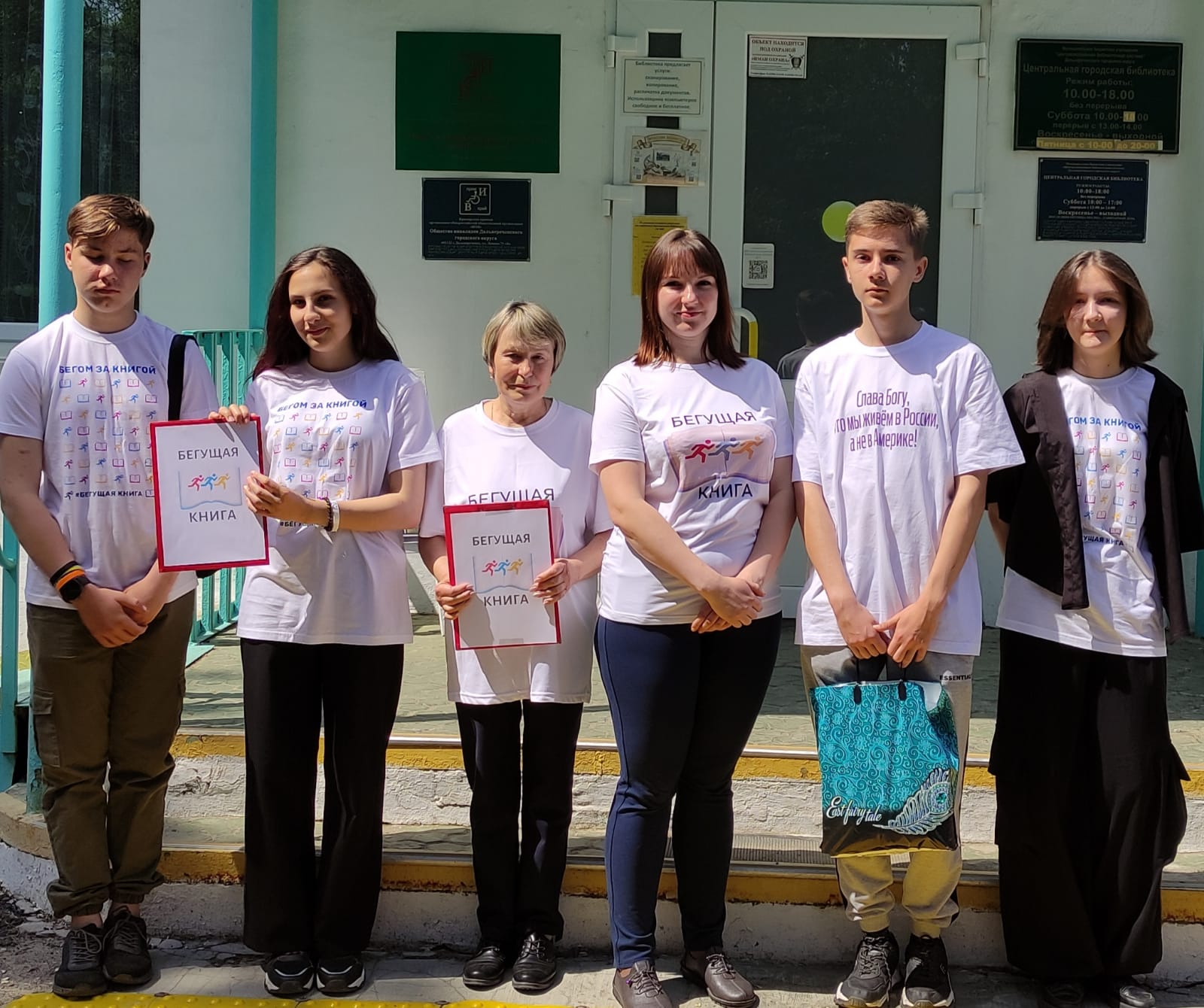 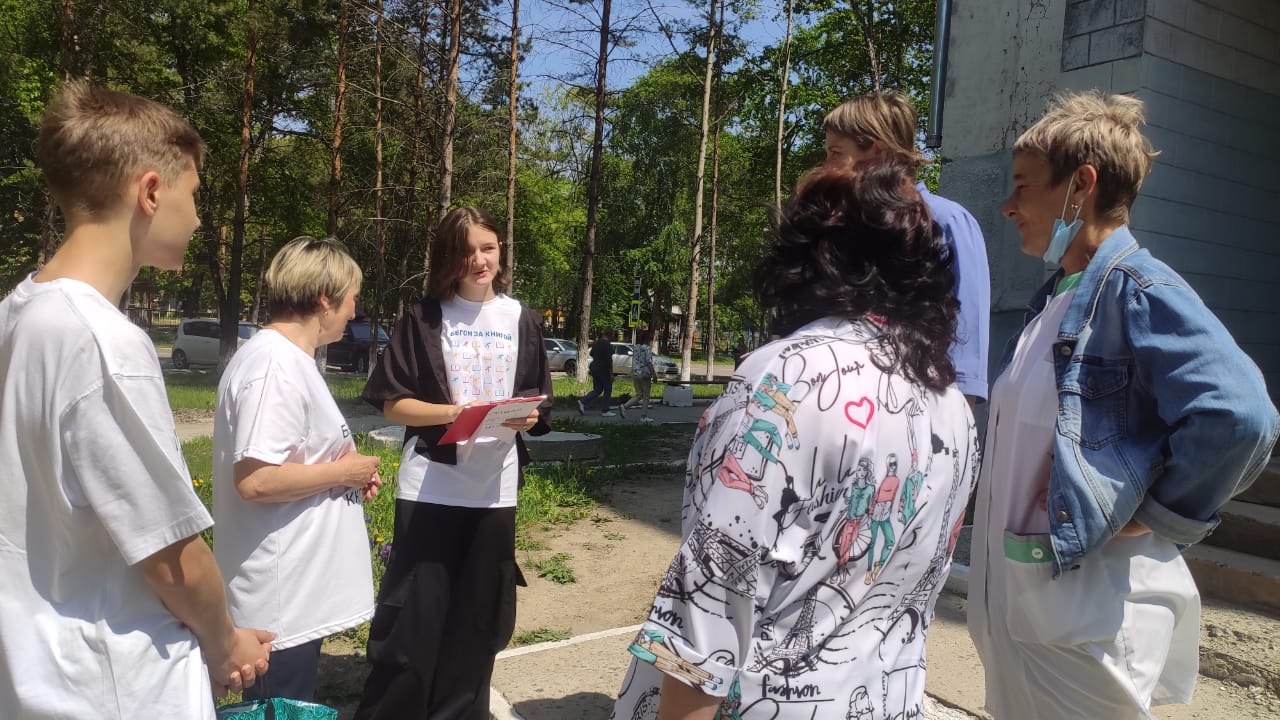 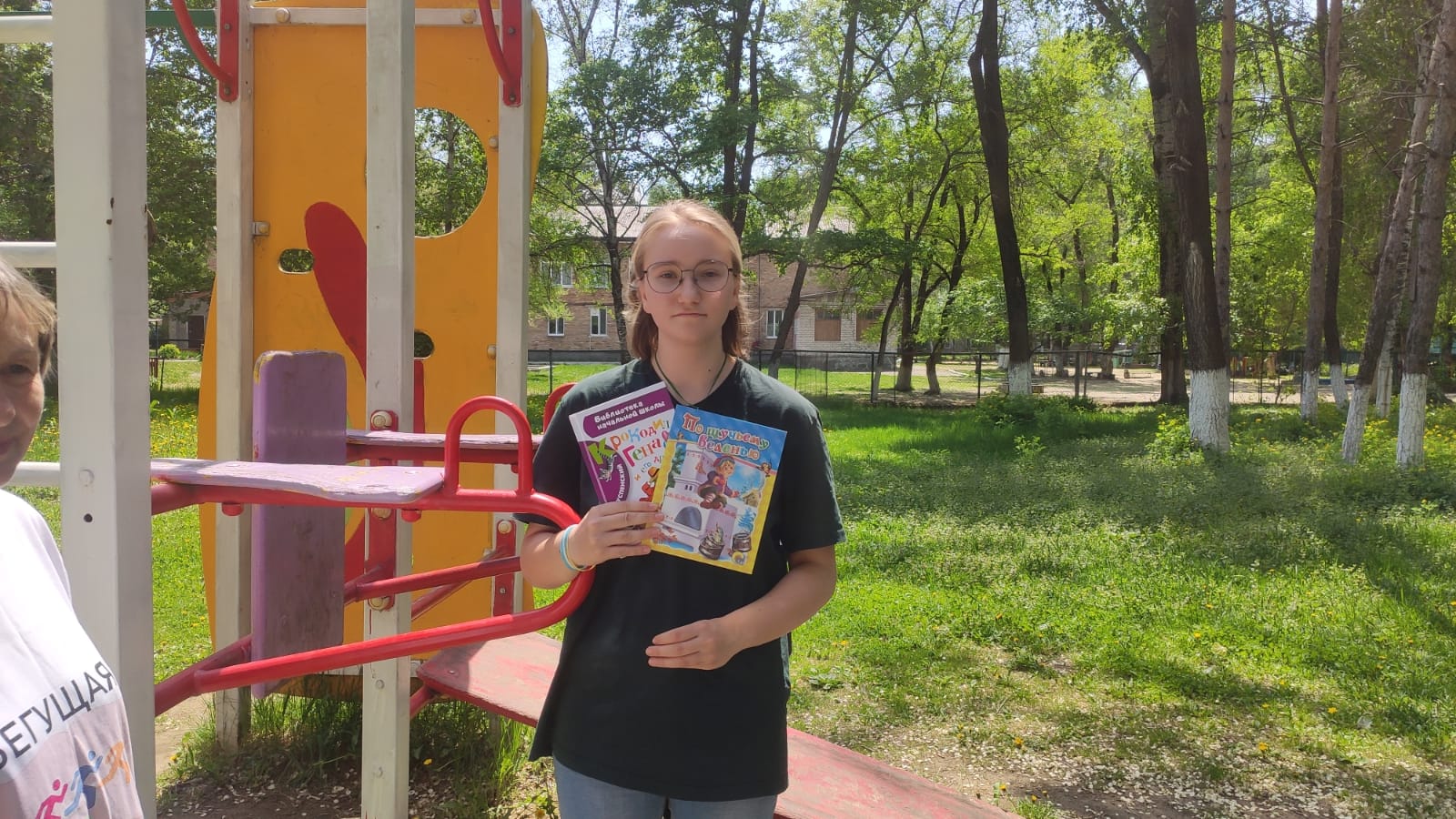 В назначенный день к интеллектуальному  забегу присоединилась и библиотека-филиал №2 (микрорайон Каменушка). Участники акции проявили активность, отвечая на вопросы на знание популярных художественных  произведений.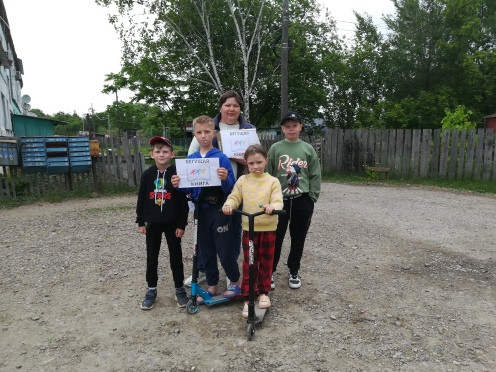 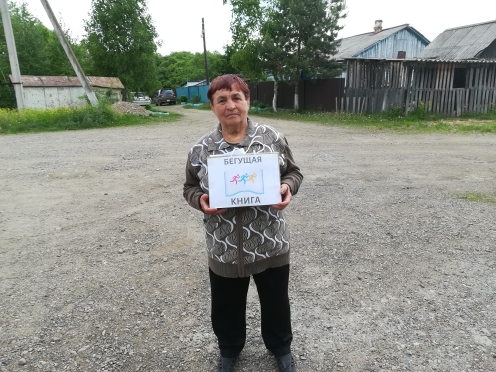 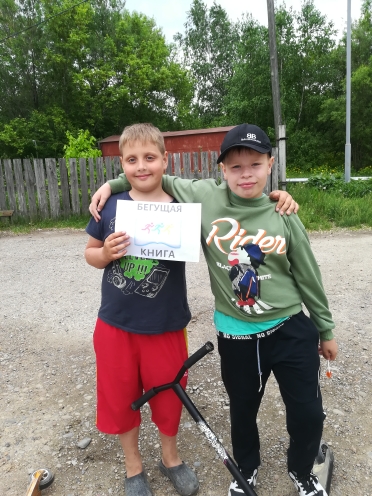 26 мая  Центральная библиотека подключилась к   Ежегодной Всероссийской акции в поддержку книги и чтения «Библионочь – 2023».  Главная тема акции – «Читаем вместе».  Программа  проводимых  в библиотеке Библиосумерек была насыщенной и разнообразной. Наши гости  погрузились в мир прекрасного,  культуры, литературы и искусства. Для жителей и гостей города были проведены – литературно-музыкальная гостиная,  литературный квест «В погоне за книгой». организованы  фотозоны,  экспонировалась книжная выставка «Под сенью классических сокровищ», художественная выставка картин Елены Шмидт, проведены  «диско-игро-танцы», конкурсы, настольные игры, викторины,       На мастер-классах увлечённо, дети и взрослые делали куклу-оберег                 «На счастье»,  книжные закладки, учились  классическим  танцам. Для гостей работали творческие зоны - Театр теней, Загадочная зона, «Необычная коса», «Аквагрим». «Для вас открыты наши души, двери, книги» - под таким девизом работали и создавали праздничное настроение сотрудники библиотеки. Коллектив Центральной библиотеки благодарит всех, кто помог в организации праздника: коллективы Детской школы искусств, клуба свободного отдыха «Times», Промышленно-технологического колледжа.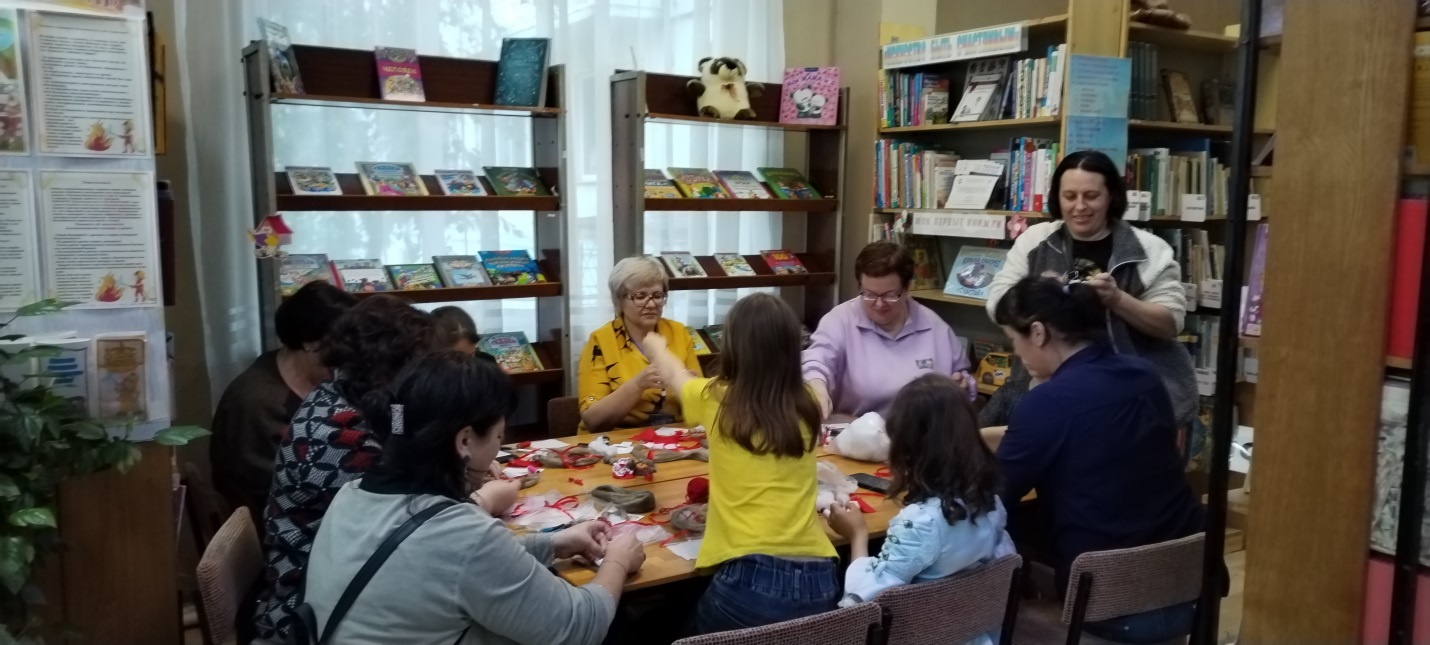 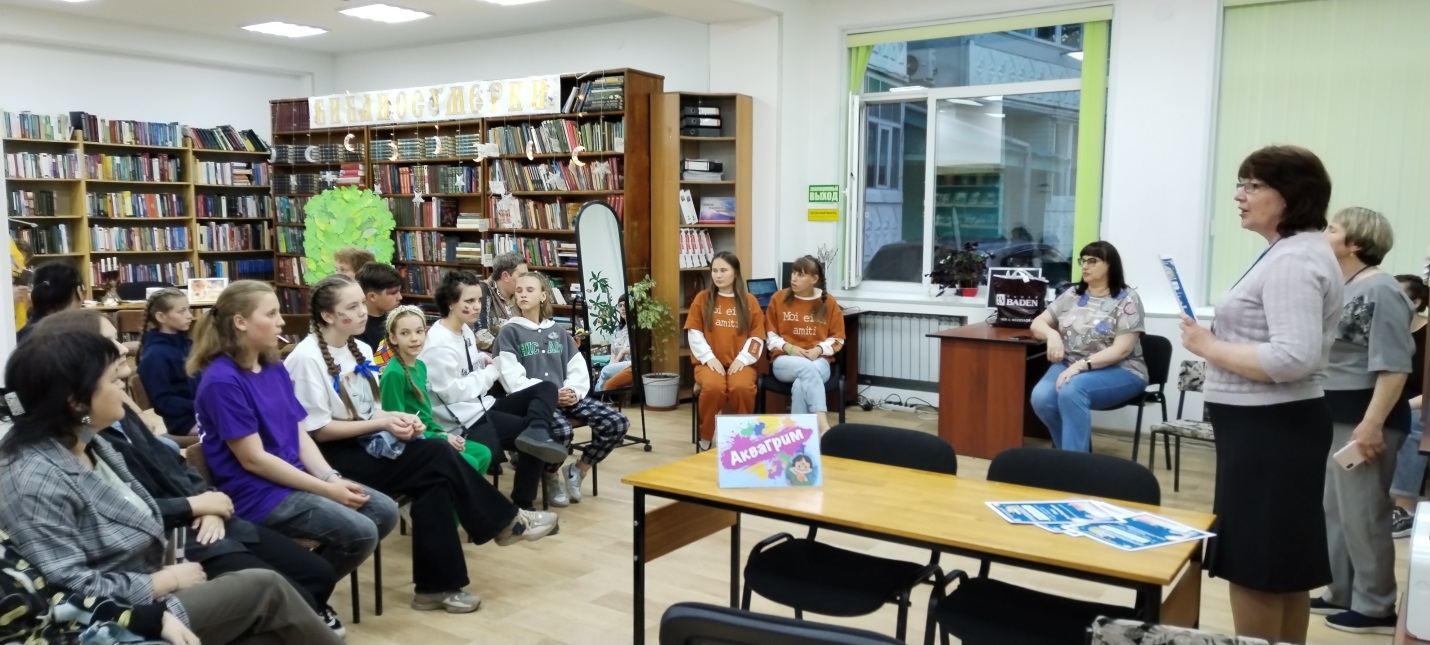 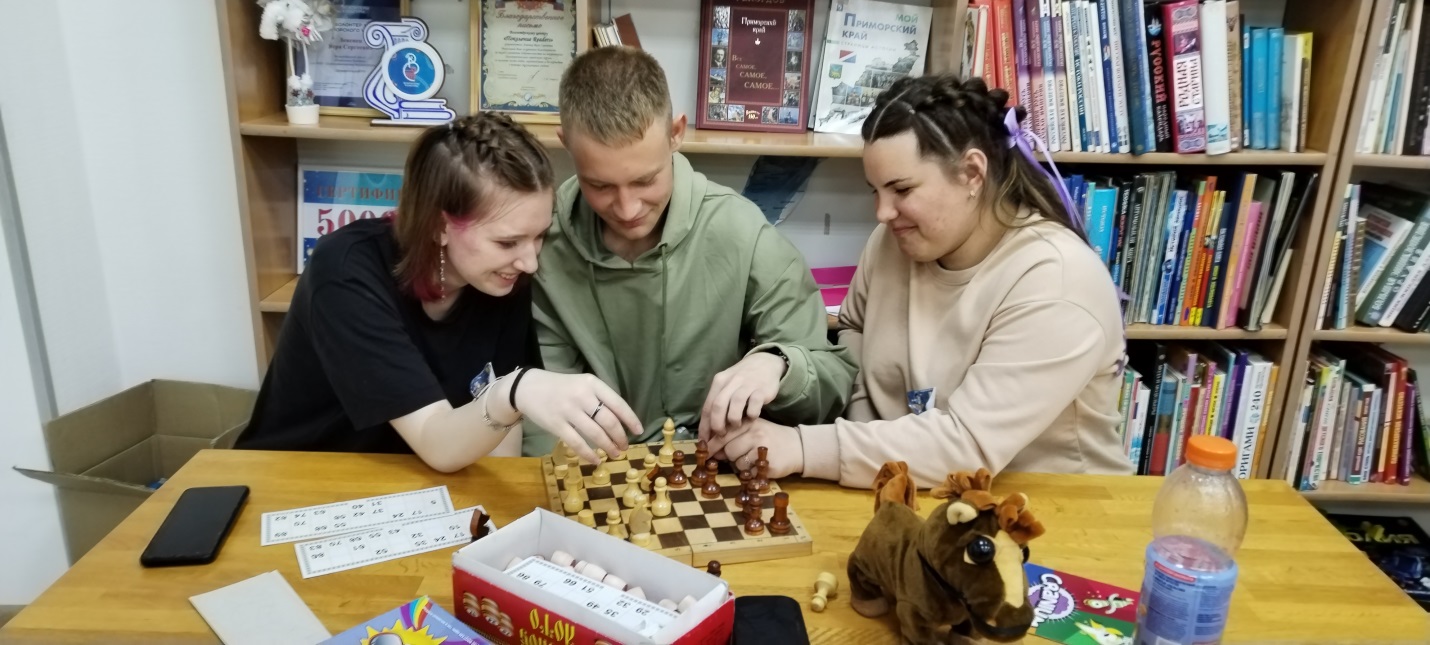 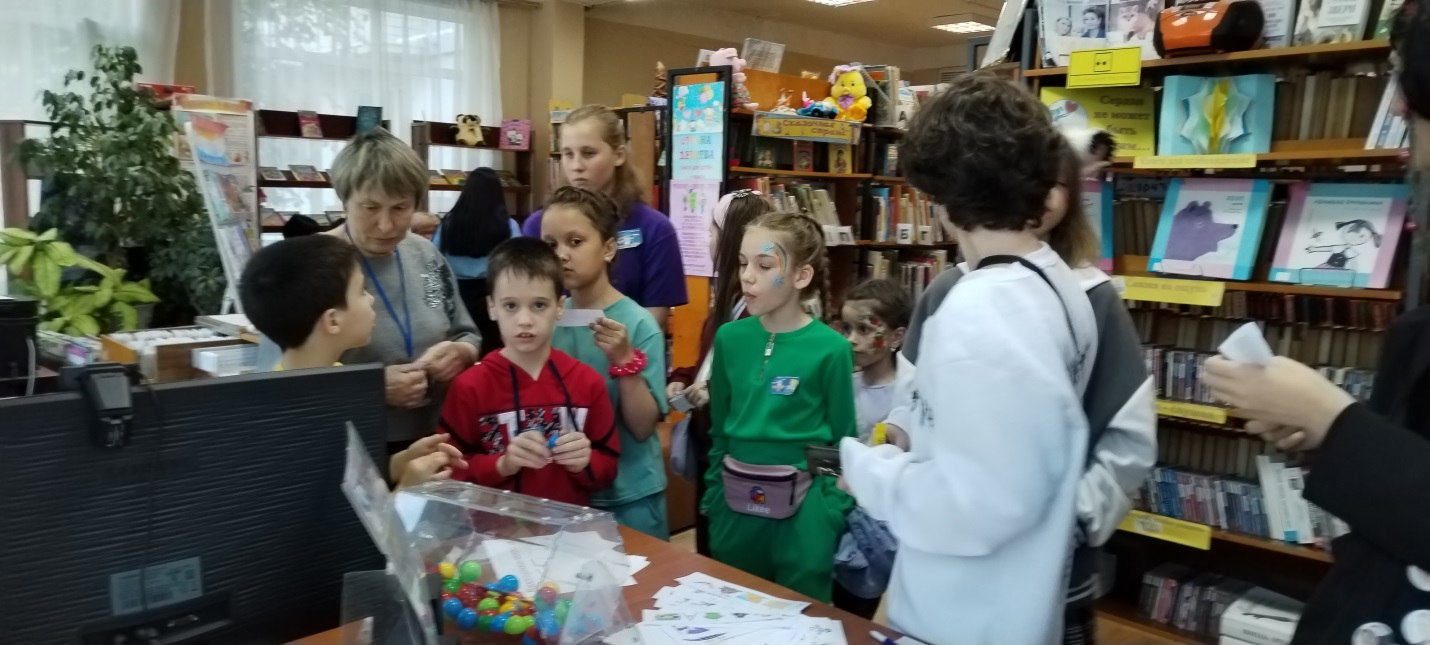 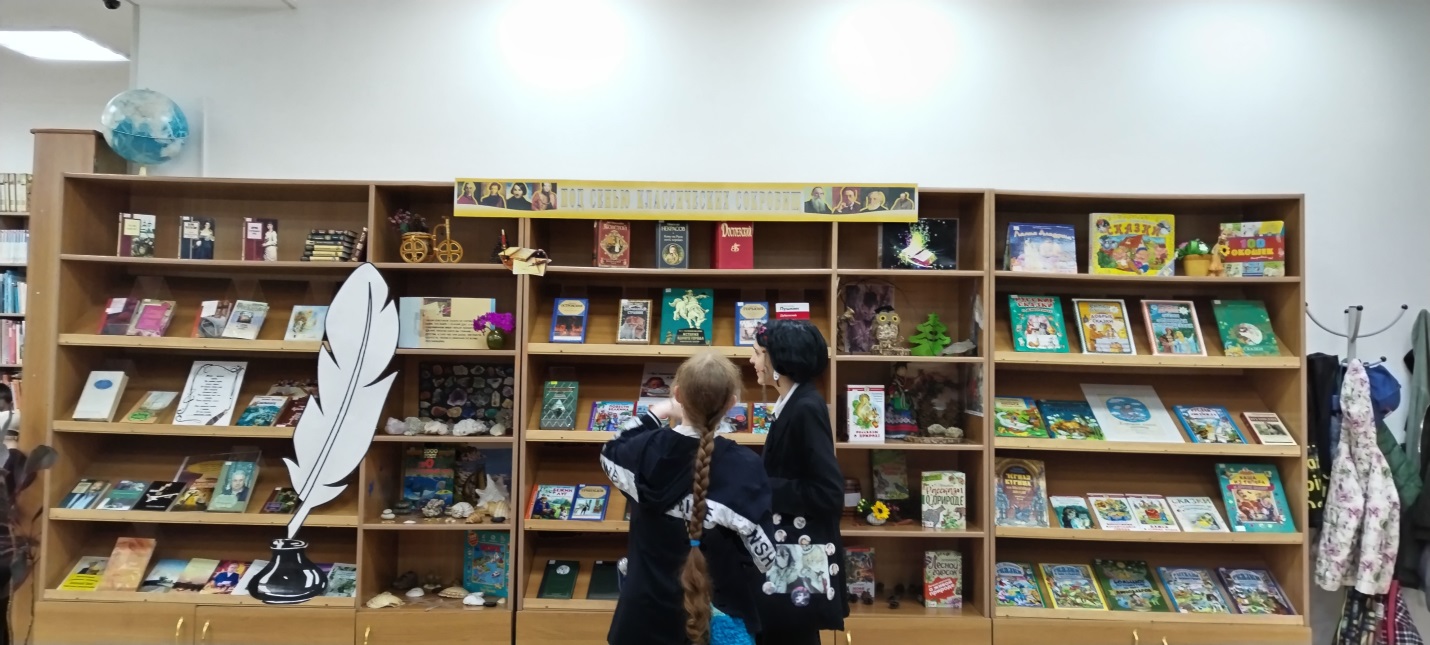 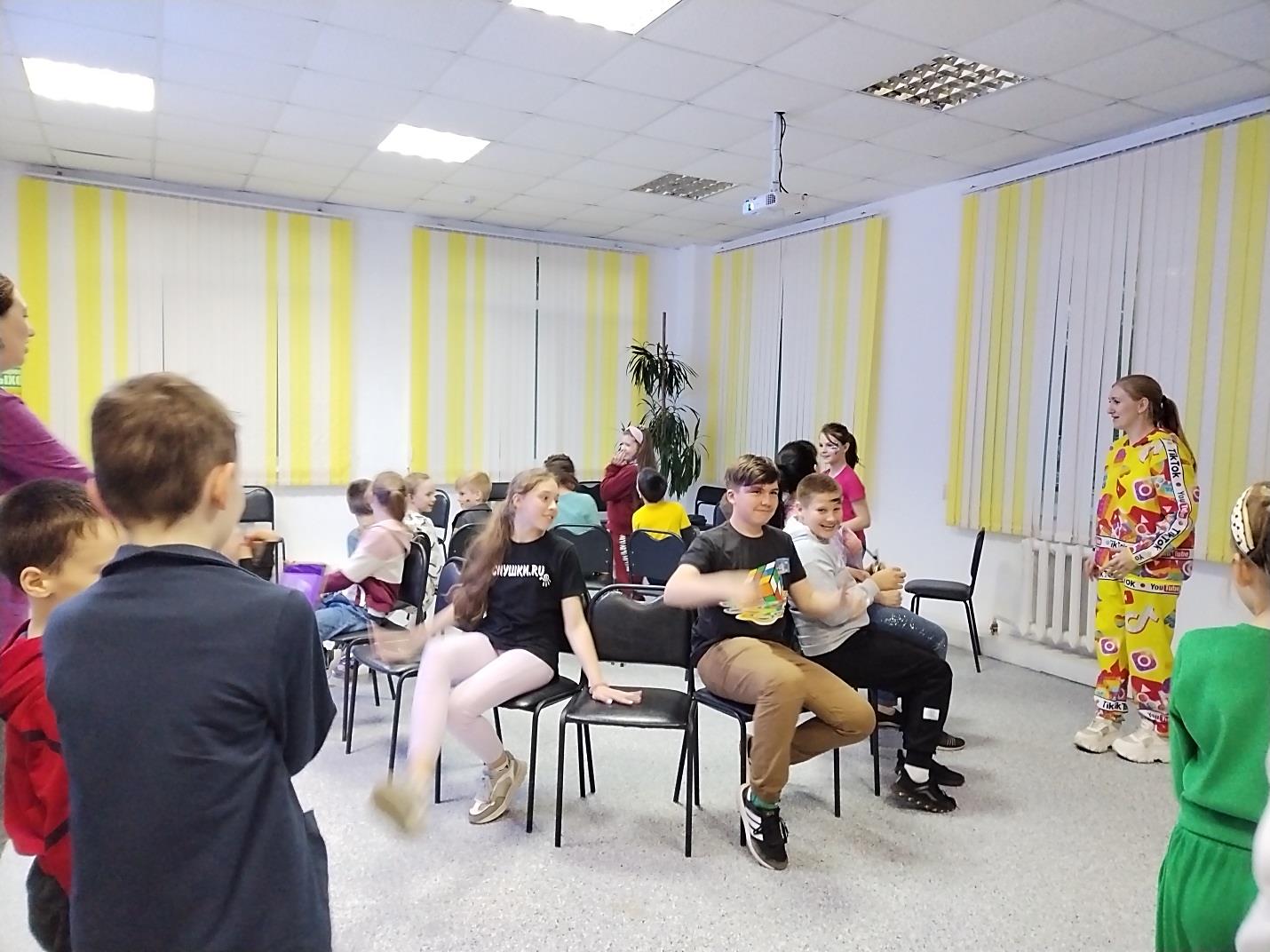 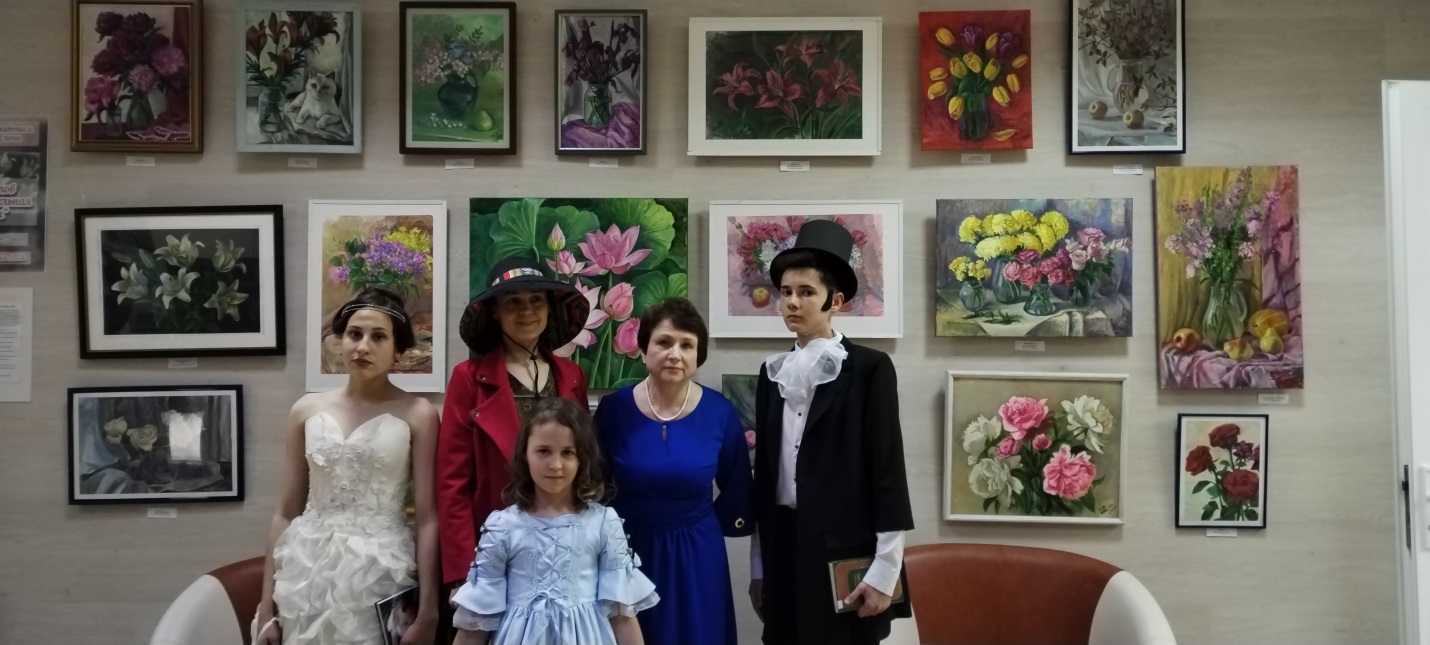 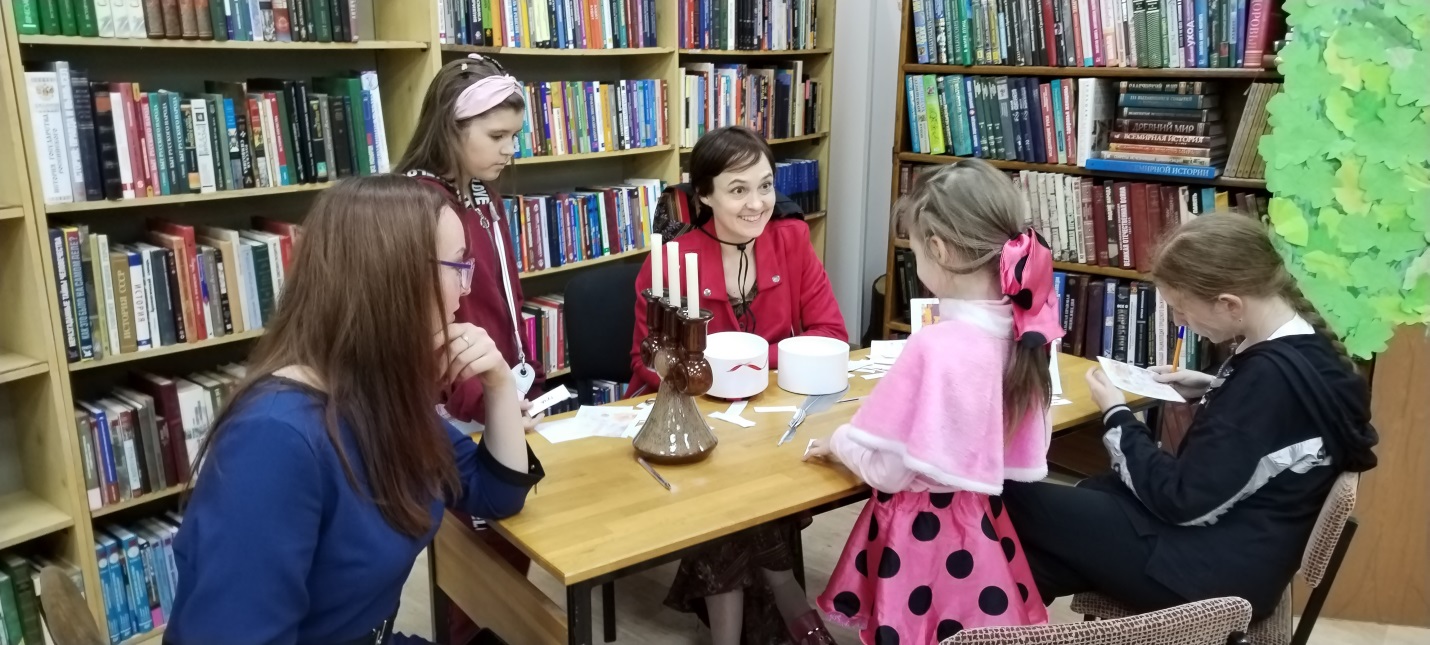 